Wersja 4.16UDodano możliwość dodania do umowy informacji o komorniku u którego znajduje się dana umowa. Wskazanie komornika odbywa się poprzez wybór z listy dostępnych komorników.Dodano możliwość filtrowania umów po komornikachDodano możliwość konfigurowania wyglądu ekranu „Umowy info”Określenie kolumn jakie mają się pojawić w opcji umowy info odbywa się w opcji „Baza->Konfiguracja „  opcja    „Wygląd ekranu Umowy ekranu umowy info”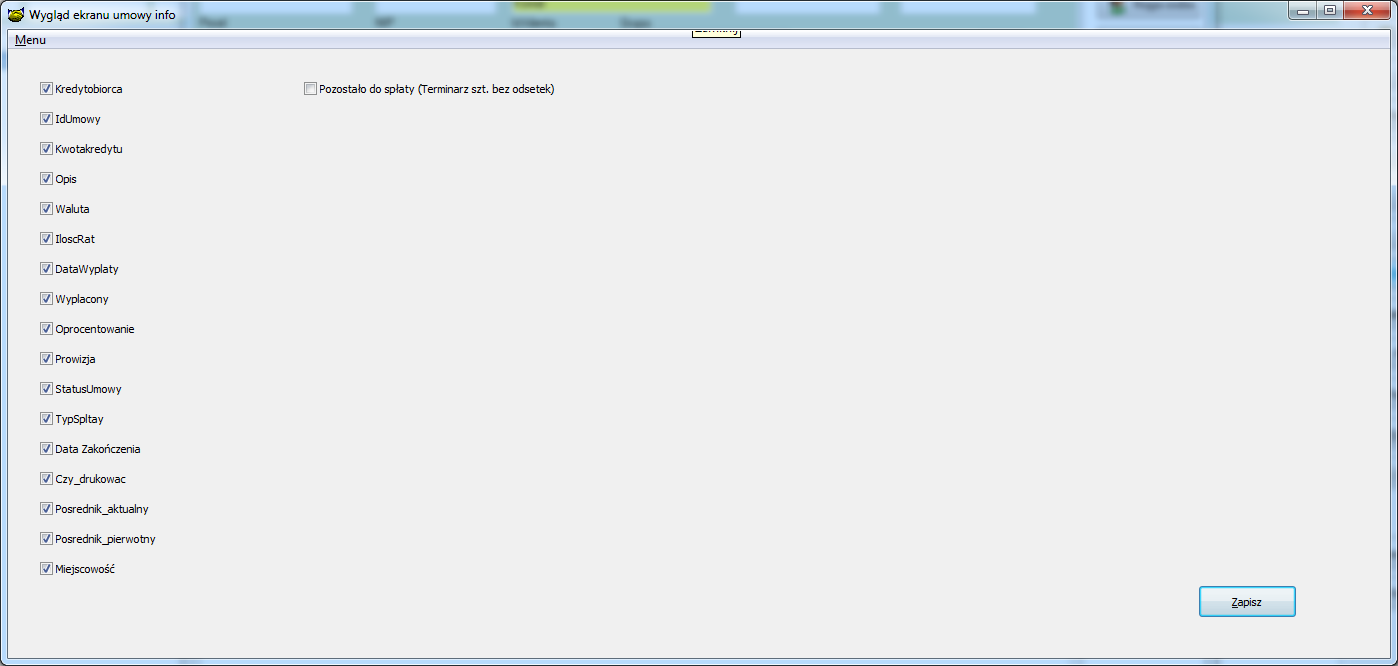 Umożliwiono konfigurowanie jakie dane mają się znaleźć w przeglądaniu opcji zaległościEkran ten można konfigurować w opcji baza->Konfiguracja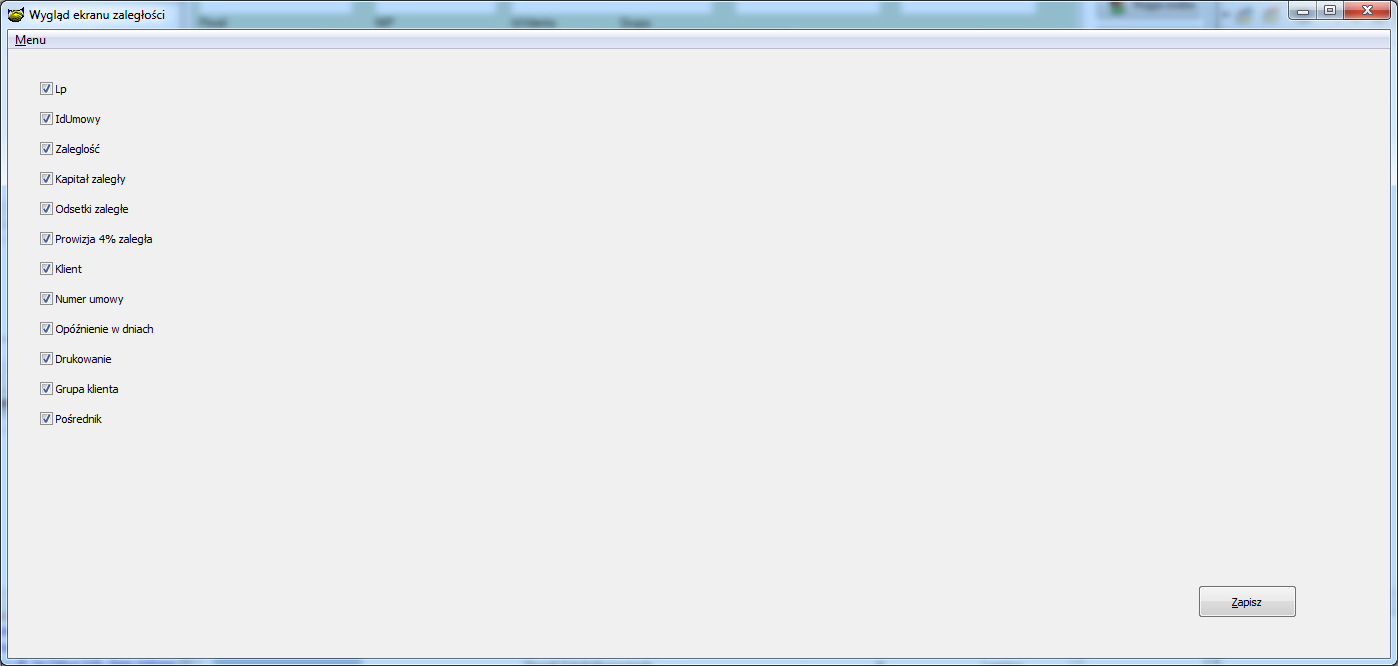 Dodatkowo umożliwiono sortowanie danych umieszczonych w raporcie zaległości. Sortowanie odbywa się poprzez dwukrotne kliknięcie w tytuł – nazwę kolumny.Umożliwiono zmianę sposobu wyliczania odsetek dla umowy w trakcie trwania umowy np. z metody 360/360 na 365/365Dodano możliwość zapisywania przeznaczenia BGK dla umowy pożyczkowej. Aby umożliwić zapisywanie przeznaczenia BGK do umowy należy Włączyć dla produktu możliwość dopisywania przeznaczenia BGK opcji „Baza->Słowniki->Produkty-> pożyczki/poręczenia” 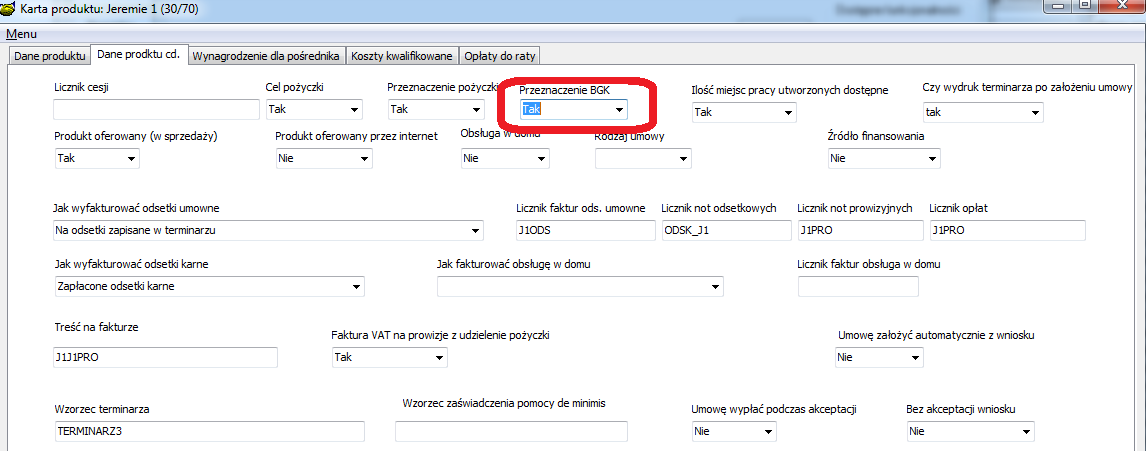 Zdefiniować słownik BGK  opcja „Baza->Słowniki->Przeznaczenie BGK”Podczas zakładania nowej umowy opcji Nowa umowa pojawi się nowe pole do uzupełnienia.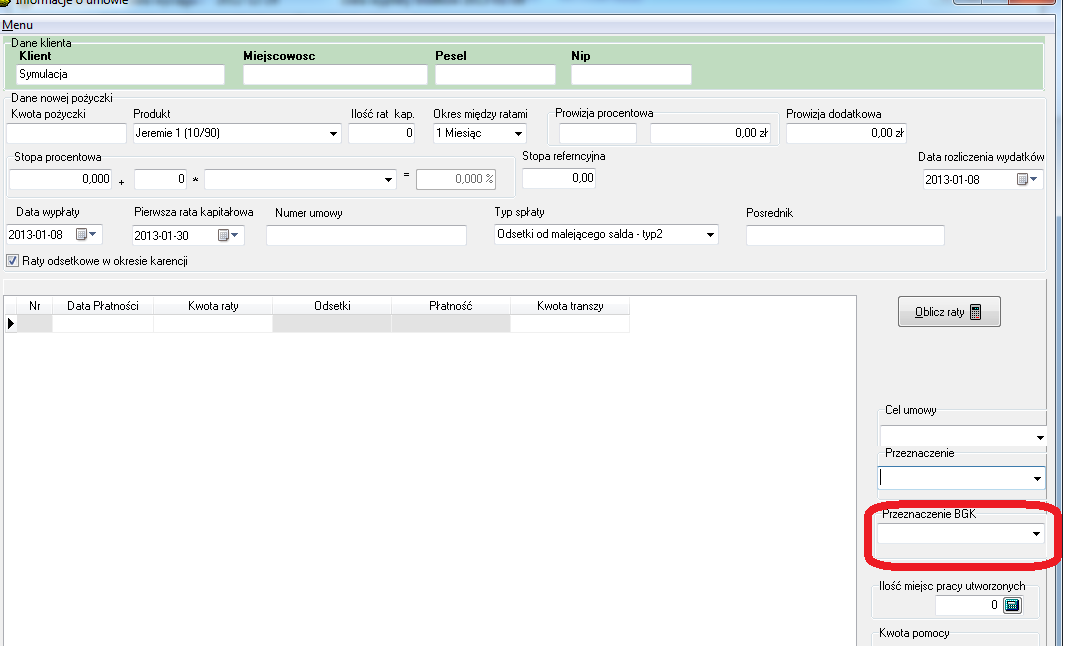 Dodano klawisz „Ustawienia globalne” w opcji Umowy info -> prawy klawisz myszki ->rejestr aneks spłat” umożliwiający przywrócenie ustawień globalnych kolejności spłat.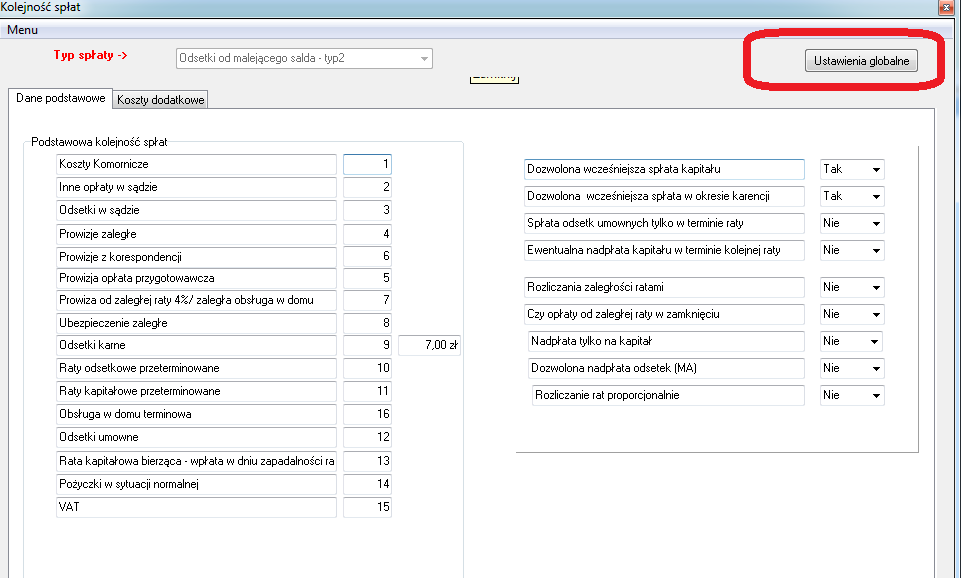 Dodano parametr pozwalający na wykonanie prewencyjnego zamknięcia dnia przy spłacie pożyczki. Parametr na Tak powinien ustawić każdy fundusz pracujący na bazie lokalnej. W wyniku działania opcji system nieco zwolni przyjmowanie spłat. Jednak będzie chronił przed wykonaniem błędów w wyniku ewentualnych korekt. Wykonywanych przez operatora.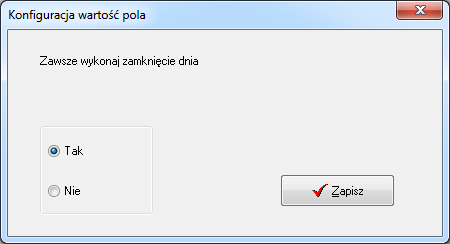 Rozbudowano możliwość konfigurowania raportu spłat o dodatkową kolumnę „Numer w systemie FK”Usunięto opcje „Umowy info -> prawy klawisz myszki -> Operacje księgowe -> Spłata z nadpłaty”Spłata  z nadpłaty można obecnie wykonać stosując opcje spłata tak samo jak przyjęcie spłaty z banku, czy kasy. Aby wykonać spłatę z Nadpłaty należy wskazać sposób wpłaty „Nadpłata” i w opcji „Kwota wpłaty klienta” podać wartość jaką chcemy spłacić pobierając środki z konta Nadpłata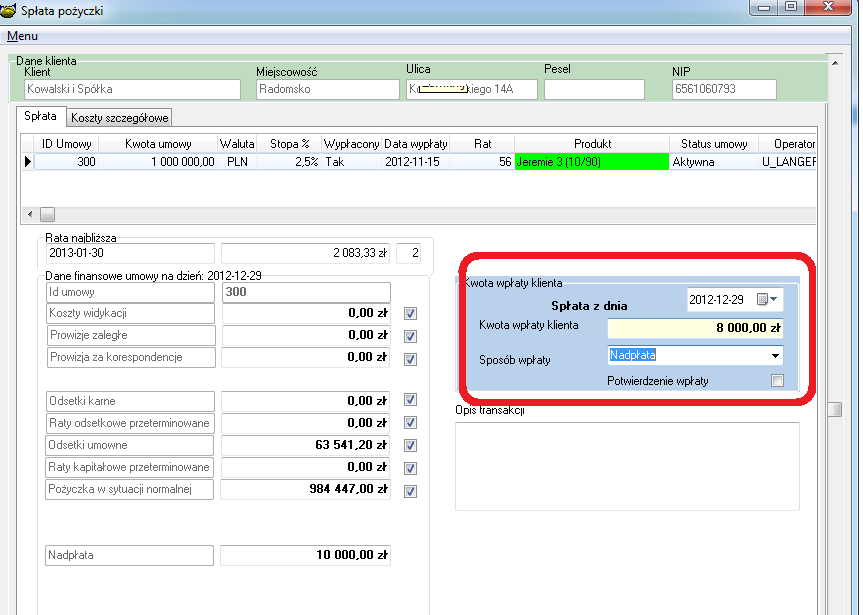 Odnośnie stworzenia dodatkowych 15 nowych kosztów utworzono do nich następujące znaczniki: Znaczniki przedstawiające kwoty nowych dodatkowych kosztów[KOSZT_TYP1][KOSZT_TYP2][KOSZT_TYP3][KOSZT_TYP4][KOSZT_TYP5][KOSZT_TYP6][KOSZT_TYP7][KOSZT_TYP8][KOSZT_TYP9][KOSZT_TYP10][KOSZT_TYP11][KOSZT_TYP12][KOSZT_TYP13][KOSZT_TYP14][KOSZT_TYP15]Znaczniki odzwierciedlające zdefiniowane przez użytkownika nazwy nowych kosztów[KOSZT_TYP1][KOSZT_TYP2][KOSZT_TYP3][KOSZT_TYP4][KOSZT_TYP5][KOSZT_TYP6][KOSZT_TYP7][KOSZT_TYP8][KOSZT_TYP9][KOSZT_TYP10][KOSZT_TYP11][KOSZT_TYP12][KOSZT_TYP13][KOSZT_TYP14][KOSZT_TYP15]W Hurtowni danych w zakładce Warunki znaczniki dodano alternatywne opcje analizy danych przy filtrowaniu znaczników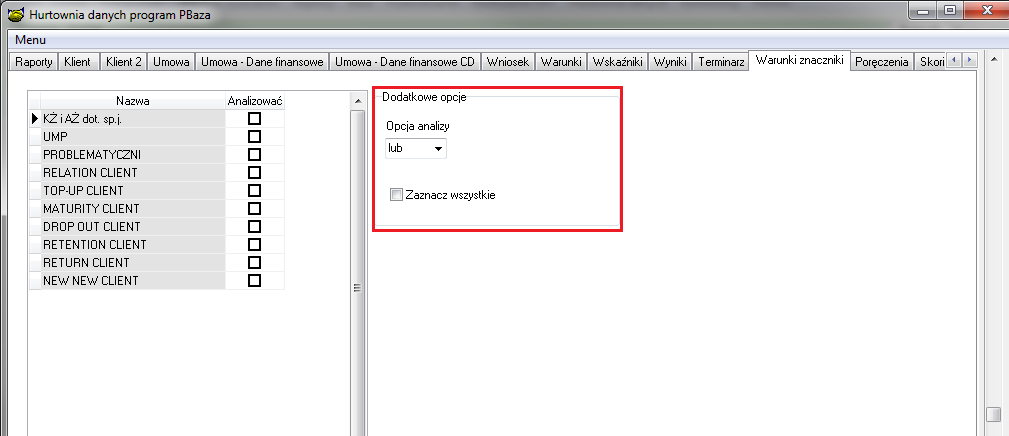 Do wyboru mamy:Lub – analiza zostanie przeprowadzona wśród umów, które posiadają jeden z zaznaczonych znaczników (ten lub ten)I – analiza umów, które mają dopisane wszystkie zaznaczone znaczniki ( i ten i ten…)Ponadto dodano przycisk Zaznacz wszystkie (zaznacza wszystkie znaczniki na liście)Dodano dodatkową kolumnę w hurtowni danych w zakładce UmowaW dane kolumnie zostaną wyświetlone wszystkie znaczników spośród tych farmingu dołączonych do danej umowy lub klienta.Znaczniki farmingu zostały opisane we wcześniejszej wersji pbazy.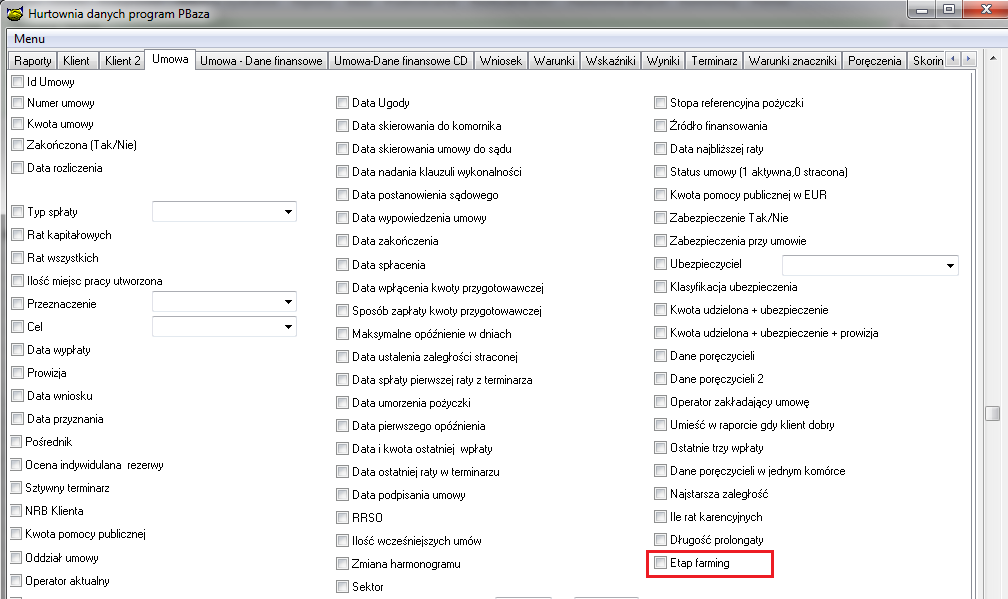 W rozliczeniu VAT w zakładce VAT Sprzedaż pod prawym przyciskiem myszy dodano możliwość druku kopert dla zaznaczonych klientów. UWAGA ! Druk kopert odbywa się automatycznie po zaznaczeniu klientów i wybraniu opcji Dla zaznaczonych klientów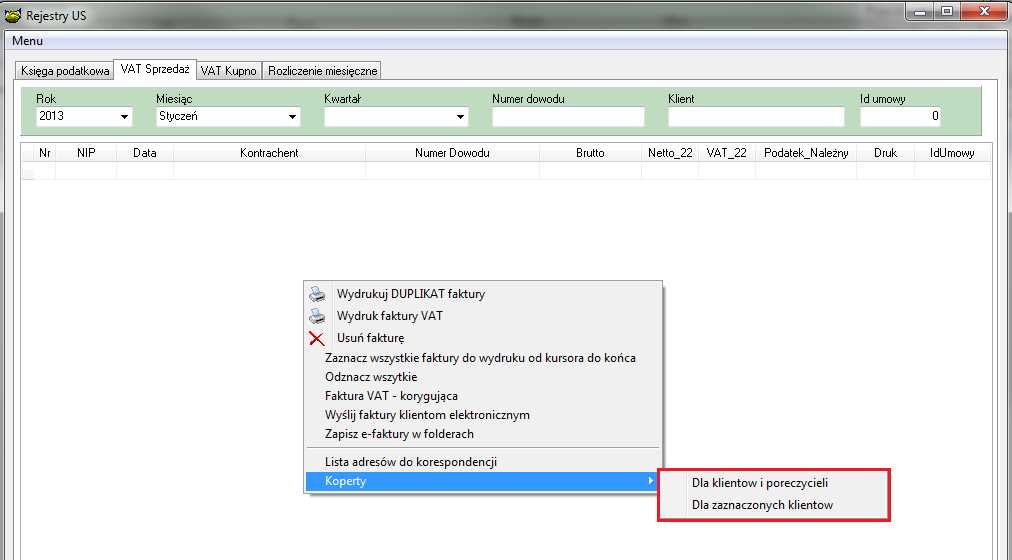 Dodatkowa zakładka w danych umowy Windykacja komor.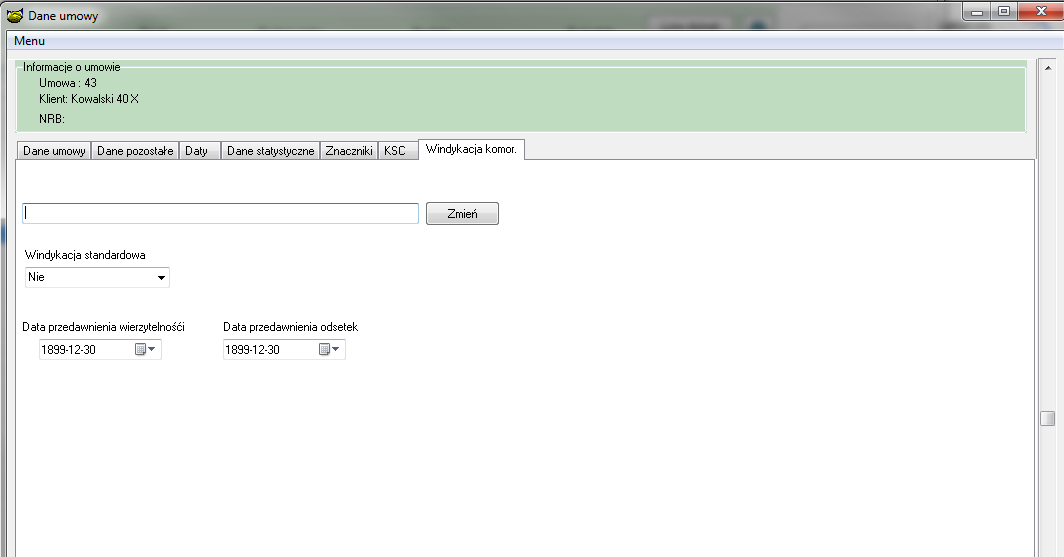 Mamy tu możliwość dołączenia komornika do danej umowy, wybór windykacji standardowej lub niestandardowej. Możemy również wskazać Datę przedawnienia wierzytelności , Data przedawnienia odsetekW umowach info rozbudowano filtr produktów. Pi dwukrotnym kliknięciu w pole tekstowe Produkt wyświetli się okienko z listą produktów, gdzie możemy wyszukać dany fundusz po nazwie oraz/lub posortować je alfabetycznie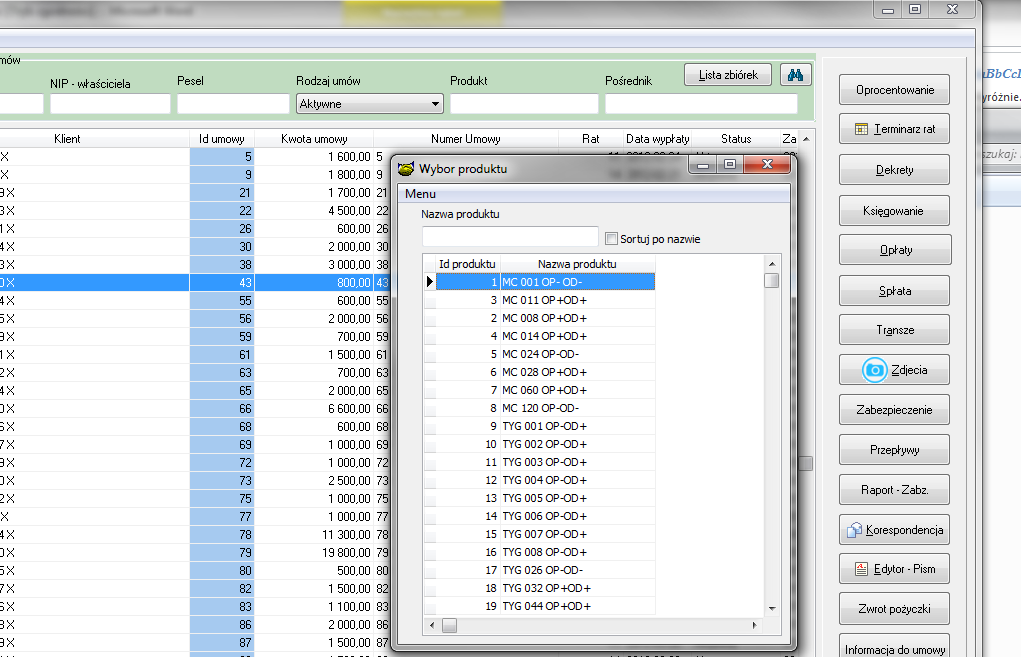 Instrukcja wgrania wersjiWykonać kopię bazy !Zamienić plik pbaza.exe na aktualnyWykonać instalacje bazy danych opcja Baza->Instalacja wersjiUWAGA PO INSALACJI NALEŻY WEJŚĆ DO OPCJI BAZA->KONFIGURACJI   i zdefiniować wygląd ekranu UMOWY INFOSposób definiowania ekranu umowy info opisano w dokumencie opisu wersji 4.16U